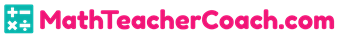 Math 31-9 Decomposing Units Using the Distributive Property1-9 Decomposing Units Using the Distributive PropertyIdentify:: 4 x 5 : 2 x 5Situation:Lily decomposes her array of toys into 2 smaller arrays. The array is 7 rows of 3 toys. 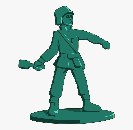 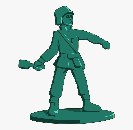 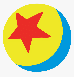 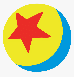 Complete the statement below:_ threes + _ threesWrite the decomposed expression:(_ x _) + (_ x _)How many toys does each small array have?Part A: Encircle ✓ if the equation is decomposed correctly. Otherwise, encircle x.1. 12 ÷ 4	 = (4 ÷ 4) + (8 ÷ 4)		✓	x2. 6 x 5 = (3 x 5) + (3 x 5)		✓	x3. 21 ÷ 3 = (18 ÷ 3) + (6 ÷ 3)		✓	x4. 25 ÷ 5 = (15 ÷ 5) + (10 ÷ 5)	✓	x5. 18 ÷ 2 = (12 ÷ 2) + (8 ÷ 2)		✓	x6. 9 x 3 = (4 x 3) + (4 x 3)		✓	x7. 8 x 4 = (3 x 4) + (5 x 4)		✓	x8. 7 x 2 = (4 x 2) + (3 x 2)		✓	x9. 28 ÷ 4 = (16 ÷ 4) + (12 ÷ 4)	✓	x 10. 8 x 5 = (5 x 5) + (4 x 5)		✓	xPart B: Encircle the bigger decomposed array and write the equation for both arrays.1. 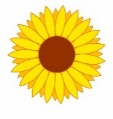 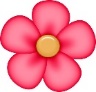 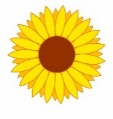 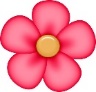 2. 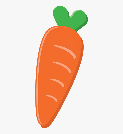 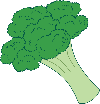 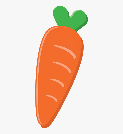 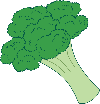 3. Part C: Complete the equation and draw the arrays. Shade the smaller decomposed array.1.	32 ÷ _ = ( _ ÷ 4 ) + ( 12 ÷ _ ) = ___2. 8 x 3 = ( _ x 3 ) + ( 3 x _ ) = ___3. 45 ÷ 5 = ( 30 ÷ _ ) + ( _ ÷ _ ) = ___Name:Date:Common Core StandardsCCSS.MATH.CONTENT.3.OA.A.3Use multiplication and division within 100 to solve word problems in situations involving equal groups, arrays, and measurement quantities, e.g., by using drawings and equations with a symbol for the unknown number to represent the problem.CCSS.MATH.CONTENT.3.OA.B.5Apply properties of operations as strategies to multiply and divide. Examples: If 6 × 4 = 24 is known, then 4 × 6 = 24 is also known. (Commutative property of multiplication.) 3 × 5 × 2 can be found by 3 × 5 = 15, then 15 × 2 = 30, or by 5 × 2 = 10, then 3 × 10 = 30. (Associative property of multiplication.) Knowing that 8 × 5 = 40 and 8 × 2 = 16, one can find 8 × 7 as 8 × (5 + 2) = (8 × 5) + (8 × 2) = 40 + 16 = 56. (Distributive property.)ANSWER KEYANSWER KEYANSWER KEYSituation2 threes + 5 threes(2 x 3) + (5 x 3)6 toy soldiers and 15 balls2 threes + 5 threes(2 x 3) + (5 x 3)6 toy soldiers and 15 ballsPart A:1. ✓2. ✓3. x4. ✓5. x6. x7. ✓8. ✓9. ✓10.  x1. ✓2. ✓3. x4. ✓5. x6. x7. ✓8. ✓9. ✓10.  xPart B:1. 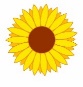 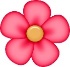 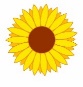 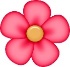 2.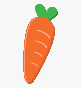 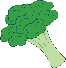 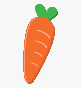 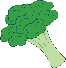 3.Part C:Part C:1. 1. 32 ÷ 4 = ( 20 ÷ 4 ) + ( 12 ÷ 4 ) = 832 ÷ 4 = ( 20 ÷ 4 ) + ( 12 ÷ 4 ) = 82.2.8 x 3 = ( 5 x 3 ) + ( 3 x 3 ) = 248 x 3 = ( 5 x 3 ) + ( 3 x 3 ) = 243.3.45 ÷ 5 = ( 30 ÷ 5 ) + ( 15 ÷ 5 ) = 945 ÷ 5 = ( 30 ÷ 5 ) + ( 15 ÷ 5 ) = 9